Maturitní témata - německý jazyk, obory Hotelnictví, Podnikání 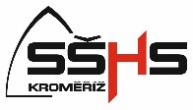 školní rok 2021 /2022Familie, Freunde, menschliche BeziehungenWohnort und UmgebungHaushalt, Hausarbeiten Alltagsleben, Tagesablauf Feste und Bräuche, FeierFreizeit, Unterhaltung,  Hobbys Reisen, Ferien, Urlaub Verkehr, VerkehrsmittelGesundheit und Hygiene, gesunder LebensstilErnährungEinkaufenBildung, Schule Arbeit und Beruf Dienstleistungen Kulturleben, Massenmedien Umwelt, Umweltschutz Natur, Wetter Tschechische Republik Deutschsprachige Länder Kremsier – Stadt, wo ich lerneKroměříž 9. září 2021					Mgr. Ivana Hašová v. r.ředitelka školy